Источник публикацииОфициальный интернет-портал правовой информации http://pravo.gov.ru, 06.11.2020Примечание к документуНачало действия документа - 01.01.2021.Срок действия документа ограничен 1 января 2027 года.Название документаПриказ Минздрава России от 20.10.2020 N 1128н"О порядке представления информации о реакциях и об осложнениях, возникших у реципиентов в связи с трансфузией (переливанием) донорской крови и (или) ее компонентов, в уполномоченный федеральный орган исполнительной власти, осуществляющий функции по организации деятельности службы крови"(Зарегистрировано в Минюсте России 06.11.2020 N 60773)Зарегистрировано в Минюсте России 6 ноября 2020 г. N 60773МИНИСТЕРСТВО ЗДРАВООХРАНЕНИЯ РОССИЙСКОЙ ФЕДЕРАЦИИПРИКАЗот 20 октября 2020 г. N 1128нО ПОРЯДКЕПРЕДСТАВЛЕНИЯ ИНФОРМАЦИИ О РЕАКЦИЯХ И ОБ ОСЛОЖНЕНИЯХ,ВОЗНИКШИХ У РЕЦИПИЕНТОВ В СВЯЗИ С ТРАНСФУЗИЕЙ(ПЕРЕЛИВАНИЕМ) ДОНОРСКОЙ КРОВИ И (ИЛИ) ЕЕ КОМПОНЕНТОВ,В УПОЛНОМОЧЕННЫЙ ФЕДЕРАЛЬНЫЙ ОРГАН ИСПОЛНИТЕЛЬНОЙВЛАСТИ, ОСУЩЕСТВЛЯЮЩИЙ ФУНКЦИИ ПО ОРГАНИЗАЦИИДЕЯТЕЛЬНОСТИ СЛУЖБЫ КРОВИВ соответствии с пунктом 2 части 2 статьи 9 Федерального закона от 20 июля 2012 г. N 125-ФЗ "О донорстве крови и ее компонентов" (Собрание законодательства Российской Федерации, 2012, N 30, ст. 4176), подпунктом 5.2.40 Положения о Министерстве здравоохранения Российской Федерации, утвержденного постановлением Правительства Российской Федерации от 19 июня 2012 г. N 608 (Собрание законодательства Российской Федерации, 2012, N 26, ст. 3526; 2013, N 20, ст. 2477), приказываю:1. Утвердить прилагаемый порядок представления информации о реакциях и об осложнениях, возникших у реципиентов в связи с трансфузией (переливанием) донорской крови и (или) ее компонентов, в уполномоченный федеральный орган исполнительной власти, осуществляющий функции по организации деятельности службы крови.2. Настоящий приказ вступает в силу с 1 января 2021 года и действует до 1 января 2027 года.МинистрМ.А.МУРАШКОПриложениек приказу Министерства здравоохраненияРоссийской Федерацииот 20 октября 2020 г. N 1128нПОРЯДОКПРЕДСТАВЛЕНИЯ ИНФОРМАЦИИ О РЕАКЦИЯХ И ОБ ОСЛОЖНЕНИЯХ,ВОЗНИКШИХ У РЕЦИПИЕНТОВ В СВЯЗИ С ТРАНСФУЗИЕЙ(ПЕРЕЛИВАНИЕМ) ДОНОРСКОЙ КРОВИ И (ИЛИ) ЕЕ КОМПОНЕНТОВ,В УПОЛНОМОЧЕННЫЙ ФЕДЕРАЛЬНЫЙ ОРГАН ИСПОЛНИТЕЛЬНОЙВЛАСТИ, ОСУЩЕСТВЛЯЮЩИЙ ФУНКЦИИ ПО ОРГАНИЗАЦИИДЕЯТЕЛЬНОСТИ СЛУЖБЫ КРОВИ1. Настоящий порядок определяет правила представления информации о реакциях и об осложнениях, возникших у реципиентов в связи с трансфузией (переливанием) донорской крови и (или) ее компонентов, в уполномоченный федеральный орган исполнительной власти, осуществляющий функции по организации деятельности службы крови, - Федеральное медико-биологическое агентство <1>.--------------------------------<1> Пункт 1 Положения о Федеральном медико-биологическом агентстве, утвержденного постановлением Правительства Российской Федерации от 11 апреля 2005 г. N 206 (Собрание законодательства Российской Федерации, 2005, N 16, ст. 1456; 2015, N 37, ст. 5146).2. Руководители медицинских организаций, образовательных организаций, научных организаций, осуществляющих оказание медицинской помощи по профилю "трансфузиология", независимо от организационно-правовой формы и формы собственности, а также руководители организаций федеральных органов исполнительной власти, в которых федеральным законом предусмотрена военная и приравненная к ней служба (далее - медицинские организации), при выявлении реакции или осложнения, возникших у реципиента в связи с трансфузией (переливанием) донорской крови и (или) ее компонентов (далее - реакции и (или) осложнения у реципиентов), представляют извещение о реакциях и об осложнениях в срок не позднее трех рабочих дней с момента выявления реакции или осложнения в медицинскую организацию государственной системы здравоохранения, осуществившую заготовку, хранение донорской крови и (или) ее компонентов (далее - организации службы крови), после трансфузии (переливания) которых выявлена реакция или осложнение у реципиента.3. Извещение о реакциях и (или) осложнениях должно содержать информацию:1) наименование медицинской организации, в которой выявлены реакции и (или) осложнения у реципиентов с указанием наименования структурного подразделения медицинской организации в которой произведена трансфузия (переливание) донорской крови и (или) ее компонентов;2) вид реакции и (или) осложнения в соответствии с пунктом 4 настоящего порядка;3) степень тяжести реакции и осложнения (согласно приложению к настоящему порядку);4) наименование организации службы крови, осуществившей заготовку, хранение донорской крови и (или) ее компонентов, после трансфузии (переливания) которой выявлена реакция или осложнение у реципиента;5) дата и время реакции и осложнения;6) наименование донорской крови и ее компонентов;7) группа крови по системе AB0, резус-принадлежность и антигенов эритроцитов C, c, E, e (при наличии) перелитой донорской крови и (или) ее компонентов;8) объем перелитой донорской крови и (или) ее компонентов;9) идентификационный номер донации;10) дата заготовки донорской крови и (или) ее компонентов;11) дата трансфузии;12) о реципиенте (клинический диагноз, пол, возраст);13) проведение проб на индивидуальную совместимость (при наличии);14) проведение биологической пробы;15) причина реакции или осложнения (в случае установления);16) о медицинском изделии (в случае вероятной или установленной с ним причинной связи реакции и (или) осложнения), в соответствии с пунктом 7 настоящего порядка.4. Виды реакции и (или) осложнения у реципиентов, обусловленные трансфузией:1) объемная перегрузка;2) острое повреждение легких;3) одышка;4) аллергические реакции;5) посттрансфузионная гипотензия;6) гипертермическая (фебрильная) негемолитическая реакция;7) острый гемолиз:иммунные реакции;неиммунные реакции;8) отсроченный гемолиз (наблюдается в период от 24 часов до 28 дней после трансфузии);9) отсроченная серологическая трансфузионная реакция (через 24 часа - 28 дней после трансфузии);10) посттрансфузионная пурпура;11) посттрансфузионная болезнь "трансплантат против хозяина";12) септический шок;13) перегрузка железом - вторичный гемохроматоз;14) инфицирование гемотрансмиссивными инфекциями: ВИЧ-инфекция, вирусные гепатиты B и C.5. При вероятной или установленной причинной связи реакции и (или) осложнения с медицинским изделием в извещение о реакциях и (или) осложнениях включается информация о производителе (изготовителе) медицинского изделия, номер и дата выдачи регистрационного удостоверения на медицинское изделие, сроке годности (при наличии) медицинского изделия.6. Извещение о реакциях и (или) осложнениях заполняется должностным лицом, ответственным за учет реакций и (или) осложнений, назначаемым руководителем медицинской организации, при каждом случае возникших у реципиента реакций и (или) осложнений.7. Извещение о реакциях и (или) осложнениях заполняется в двух экземплярах, один из которых остается в медицинской организации, а второй экземпляр направляется в организацию службы крови, осуществившую заготовку, хранение донорской крови и (или) ее компонентов, после трансфузии (переливания) которой выявлена реакция или осложнение у реципиента, для осуществления учета реакций и (или) осложнений у реципиентов.8. Организация службы крови, осуществившая заготовку, хранение донорской крови и (или) ее компонентов, после трансфузии (переливания) которой выявлена реакция или осложнение у реципиента, представляет информацию Федеральному медико-биологическому агентству путем внесения информации о реакциях и (или) осложнениях у реципиентов в единую базу данных по осуществлению мероприятий, связанных с обеспечением безопасности донорской крови и ее компонентов, развитием, организацией и пропагандой донорства крови и ее компонентов (далее - база данных донорства крови и ее компонентов) <2>, в срок не позднее пяти рабочих дней с момента выявления реакции и (или) осложнения.--------------------------------<2> Постановление Правительства Российской Федерации от 5 августа 2013 г. N 667 "О ведении единой базы данных по осуществлению мероприятий, связанных с обеспечением безопасности донорской крови и ее компонентов, развитием, организацией и пропагандой донорства крови и ее компонентов" (Собрание законодательства Российской Федерации, 2013, N 32, ст. 4320).9. Организация службы крови, осуществившая заготовку, хранение донорской крови и (или) ее компонентов, в случае первичного выявления у реципиента маркеров вирусов иммунодефицита человека ВИЧ-инфекции, гепатитов B, C в течение 120 календарных дней после трансфузии (трансфузий) дополнительно к информации, указанной в извещении о реакциях и (или) осложнениях, вносит в базу данных донорства крови и ее компонентов следующие сведения о проведенном лабораторном исследовании образца донорской крови:1) результаты лабораторного исследования образцов крови донора на маркеры вируса иммунодефицита человека (ВИЧ-инфекции), гепатитов B, C на момент донации перелитых компонентов крови и последующих донациях (в случае наличия);2) наименование набора реагентов;3) объем образца крови донора (из которого осуществлялось исследование);4) способ проведения исследования (в индивидуальной постановке или в минипуле);5) количество образцов в минипуле.Приложениек порядку представления информациио реакциях и об осложнениях, возникшиху реципиентов в связи с трансфузией(переливанием) донорской кровии (или) ее компонентов, в федеральныйорган исполнительной власти,осуществляющий функции по организациидеятельности службы крови,от 20 октября 2020 г. № 1128нСТЕПЕНЬТЯЖЕСТИ РЕАКЦИЙ И ОСЛОЖНЕНИЙ, ВОЗНИКШИХ У РЕЦИПИЕНТОВВ СВЯЗИ С ТРАНСФУЗИЕЙ (ПЕРЕЛИВАНИЕМ) ДОНОРСКОЙ КРОВИИ (ИЛИ) ЕЕ КОМПОНЕНТОВ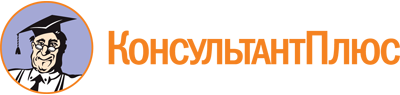 Приказ Минздрава России от 20.10.2020 № 1128н  «О порядке представления информации о реакциях и об осложнениях, возникших у реципиентов в связи с трансфузией (переливанием) донорской крови и (или) ее компонентов, в уполномоченный федеральный орган исполнительной власти, осуществляющий функции по организации деятельности службы крови»
(Зарегистрировано в Минюсте России 06.11.2020 № 60773)Документ предоставлен КонсультантПлюс

www.consultant.ru

Дата сохранения: 01.12.2020
 КатегорииОпределение0Реакций и осложнений нет1Легкая степень: температура < 38 °C, другие незначительные симптомы, без долгосрочных болезненных последствий. Возможна симптоматическая терапия2Средняя степень: симптомы, требующие терапевтического вмешательства, стабильные гемодинамические и вентиляционные показатели, возможные долгосрочные последствия (например, аллосенсибилизация - причина рефрактерности к трансфузиям)3Тяжелая степень: непосредственная угроза жизни реципиента: нестабильные гемодинамические и вентиляционные показатели4Летальный исход от осложнения, выявленного в течение 24 часов после трансфузии